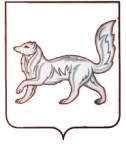 РОССИЙСКАЯ ФЕДЕРАЦИЯТУРУХАНСКИЙ РАЙОННЫЙ СОВЕТ ДЕПУТАТОВКРАСНОЯРСКОГО КРАЯРЕШЕНИЕОб информировании населения о возможности распространения социально значимых заболеваний и заболеваний, представляющих опасность для окружающих, на территории муниципального образования Туруханский район, а также информировании об угрозе возникновения и о возникновении эпидемийС целью соблюдение прав граждан в сфере охраны здоровья, руководствуясь статьей 17 Федерального закона от 21.11.2011 № 323-ФЗ «Об основах охраны здоровья граждан в Российской Федерации», частью 2 статьи 7 Федерального закона от 06.10.2003 № 131-ФЗ «Об общих принципах организации местного самоуправления в Российской Федерации», статьей 3 Закона Красноярского края от 24.10.2013 № 5-1712 «Об осуществлении органами местного самоуправления муниципальных районов и городских округов края отдельных полномочий в сфере охраны здоровья граждан», статьями 32, 41 Устава муниципального образования Туруханский район, Туруханский районный Совет депутатов РЕШИЛ:1. В целях информирования населения о возможности распространения социально значимых заболеваний и заболеваний, представляющих опасность для окружающих, на территории муниципального образования Туруханский район администрация Туруханского района на основе ежегодных статистических данных доводит до сведения населения муниципального образования Туруханский район необходимую информацию.2. При осуществлении информирования населения об угрозе возникновения и о возникновении эпидемий администрация Туруханского района доводит до сведения населения муниципального образования Туруханский район необходимую информацию. 3. Администрация Туруханского района осуществляет информирование населения муниципального образования Туруханский район о возможности распространения социально значимых заболеваний и заболеваний, представляющих опасность для окружающих, на территории муниципального образования Туруханский район в срок не позднее 30 календарных дней со дня получения соответствующих статистических данных. 4. Информирование населения муниципального образования Туруханский район об угрозе возникновения и о возникновении эпидемий на территории муниципального образования Туруханский район осуществляется незамедлительно после получения соответствующих данных от органа исполнительной власти края в сфере здравоохранения или территориального органа федерального органа исполнительной власти в сфере защиты прав потребителей и благополучия человека.5. Информирование населения муниципального образования Туруханский район о прекращении угрозы возникновения эпидемий или локализации эпидемий осуществляется в срок не позднее дня, следующего за днем получения от органа исполнительной власти края в сфере здравоохранения или территориального органа федерального органа исполнительной власти в сфере защиты прав потребителей и благополучия человека сведений о прекращении угрозы возникновения эпидемий или локализации эпидемий.6. Информирование населения муниципального образования Туруханский район осуществляется посредством:а) размещения в общественных местах информационных стендов;б) размещения соответствующей информации в средствах массовой информации и на официальном сайте муниципального образования Туруханский район в информационно-телекоммуникационной сети Интернет;в) использования специализированных технических средств оповещения и информирования населения в местах массового пребывания людей;г) использования иных форм и средств информирования.7. Контроль за исполнением настоящего решения возложить на постоянную комиссию Туруханского районного Совета депутатов по местному самоуправлению, законности и правопорядку.8. Решение вступает в силу со дня его официального опубликования в общественно – политической газете Туруханского района «Маяк Севера».Председатель 					     Глава		Туруханского районного		              Туруханского района 	Совета депутатов___________________                                 ___________________Ю.М. Тагиров                                               О.И. Шереметьев10.02.2017          с. Туруханск                     № 9 - 134